ПРОЕКТ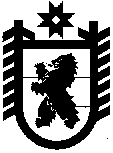 Российская ФедерацияРеспублика КарелияАдминистрация Главы Республики КарелияПРИКАЗ   ______________                                                                                     № ______г. ПетрозаводскОб организации работы с письмами работодателей, заключивших трудовой договор или гражданско-правовой договор на выполнение работ (оказание услуг) с гражданином, замещавшим должность государственной гражданской службы в Администрации Главы Республики Карелия, назначение на которую и освобождение от которой осуществлялось Главой Республики Карелия, или замещавшим должность заместителя руководителя в органе исполнительной власти Республики Карелия, в течение 2 лет после его увольнения с государственной гражданской службы о заключении такого договора в письменной формеВ соответствии с пунктом 4 статьи 12 Федерального закона от 25 декабря 2008 года № 273-ФЗ «О противодействии коррупции», постановлением Правительства Российской Федерации от 8 сентября 2010 года № 700 «О порядке сообщения работодателем при заключении трудового договора с гражданином, замещавшим должности государственной или муниципальной службы, перечень которых устанавливается нормативными правовыми актами Российской Федерации, в течение 2 лет после его увольнения с государственной или муниципальной службы о заключении такого договора представителю нанимателя (работодателю) государственного или муниципального служащего по последнему месту его службы»,  ПРИКАЗЫВАЮ: При поступлении в Администрацию Главы Республики Карелия (далее – Администрация) писем работодателей, заключивших трудовой договор или гражданско-правовой договор на выполнение работ (оказание услуг) с гражданином, замещавшим должность государственной гражданской службы в Администрации, назначение на которую и освобождение от которой осуществлялось Главой Республики Карелия, или замещавшим должность заместителя руководителя в органе исполнительной власти Республики Карелия, в течение 2 лет после его увольнения с государственной гражданской службы о заключении таких договоров, управлению документооборота и информатизации в день получения указанных писем регистрировать их в установленном порядке и направлять в управление развития государственной службы, кадров и государственных наград или должностным лицам кадровой службы Администрации, ответственным за профилактику коррупционных и иных правонарушений, для регистрации в журнале регистрации писем работодателей, заключивших трудовой договор или гражданско-правовой договор на выполнение работ (оказание услуг) с гражданином, замещавшим должность государственной гражданской службы, в течение 2 лет после его увольнения с государственной гражданской службы о заключении такого договора в письменной форме по форме согласно Приложению к настоящему Приказу. Руководитель Администрации						   В.Г. БаевПриложение  к приказу Администрации Главы Республики Карелия от ___.___.2014  № ____Журнал регистрации писем работодателей, заключивших трудовой договор или гражданско-правовой договор на выполнение работ (оказание услуг) с гражданином, замещавшим должность государственной гражданской службы, назначение на которую и освобождение от которой осуществлялось Главой Республики Карелия или замещавшим должность заместителя руководителя в органе исполнительной власти Республики Карелия, в течение 2 лет после его увольнения с государственной гражданской службы о заключении такого договора в письменной формеПримечание: порядковый номер и дата регистрации в журнале является входящим номером регистрации письма в Управлении развития государственной службы, кадров и государственных наград№ п/пДата регис-трацииНаименование организации или фамилия и инициалы индивидуаль-ного предпри-нимателя, яв-ляющихся ра-ботодателямиМесто нахожде-ния рабо-тодателяФамилия, имя, отчество гражданина, с которым заключается трудовой или гражданско-правовой договор Дата и номер заявления гражданина (заполняется при наличии заявления в момент его  получения)Фамилия, инициалы лица, зарегист-рировавшего   письмоПодпись лица, зарегист-рировав-шего письмо